Zákazník: Viz.projektu:Počet kusů: SOOksBalení: krabička		Střed/Střed Vzorek:	Logo 66x15 - 1:1Pant: bíláCAMP'-Střed/Střed Logo 45x60 - 1:1 Pant: bílá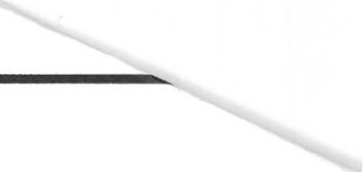 •	•	•	••	•	•	••	•	•	•Lem ČernáU - MAT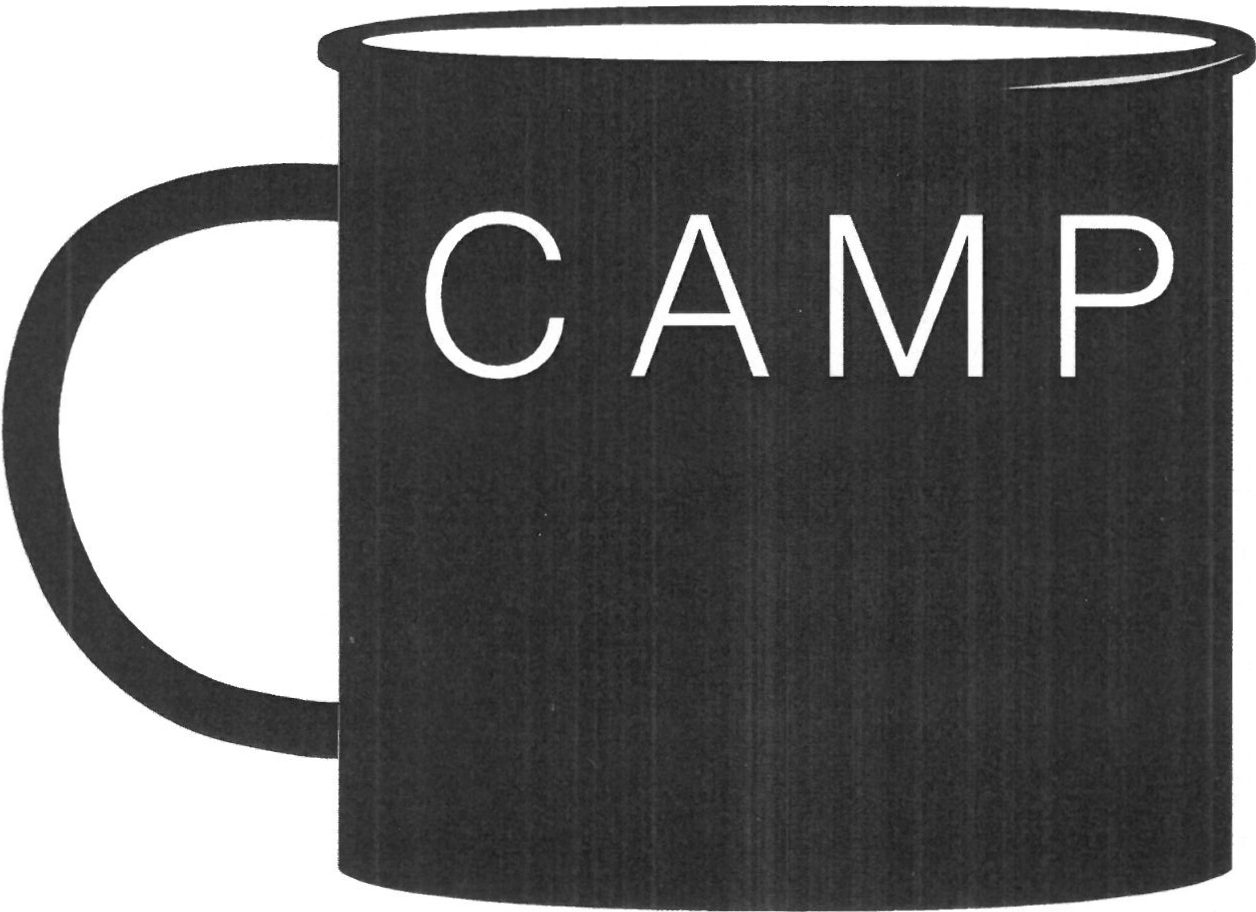 •	•	•	••	•	•	•1:1  - Plecháč černáU - MAT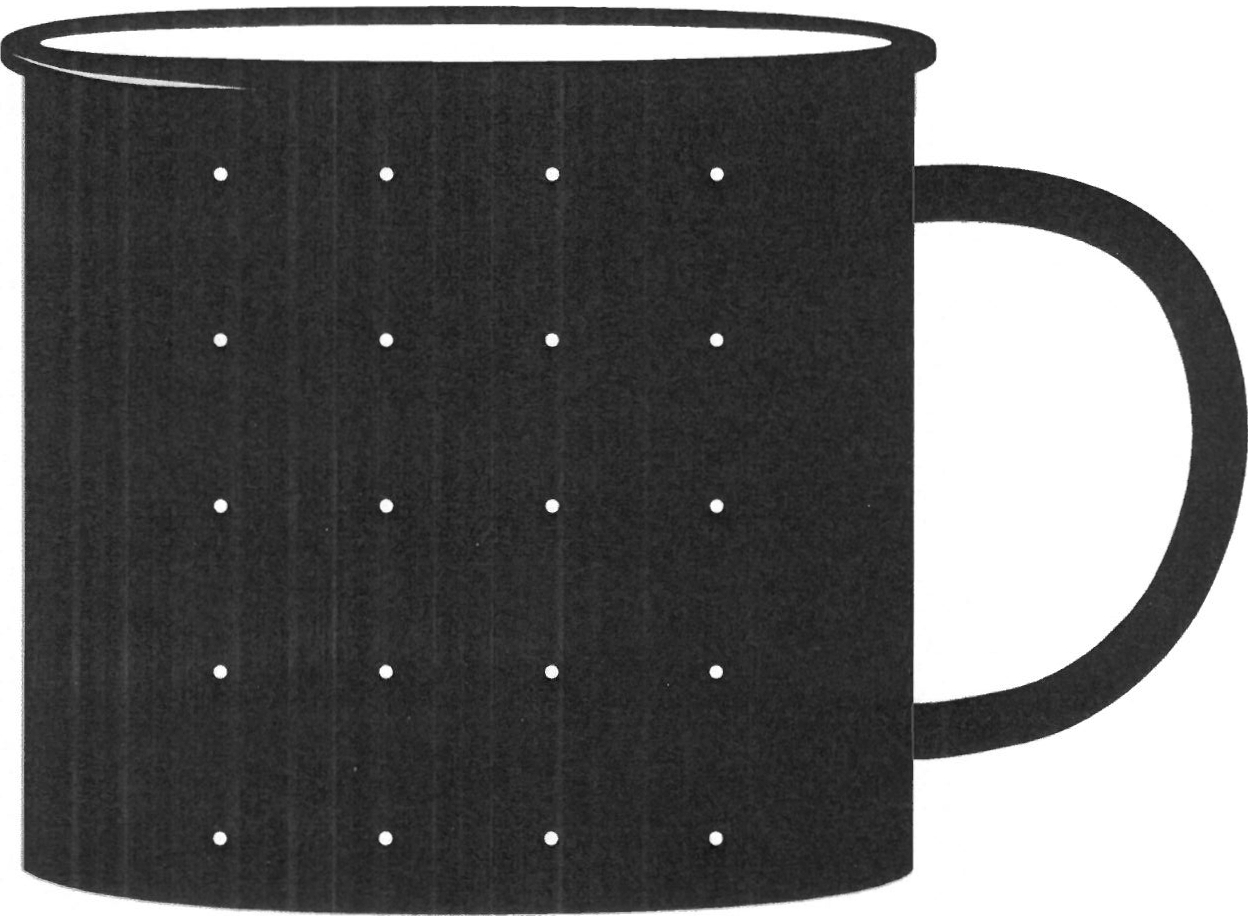 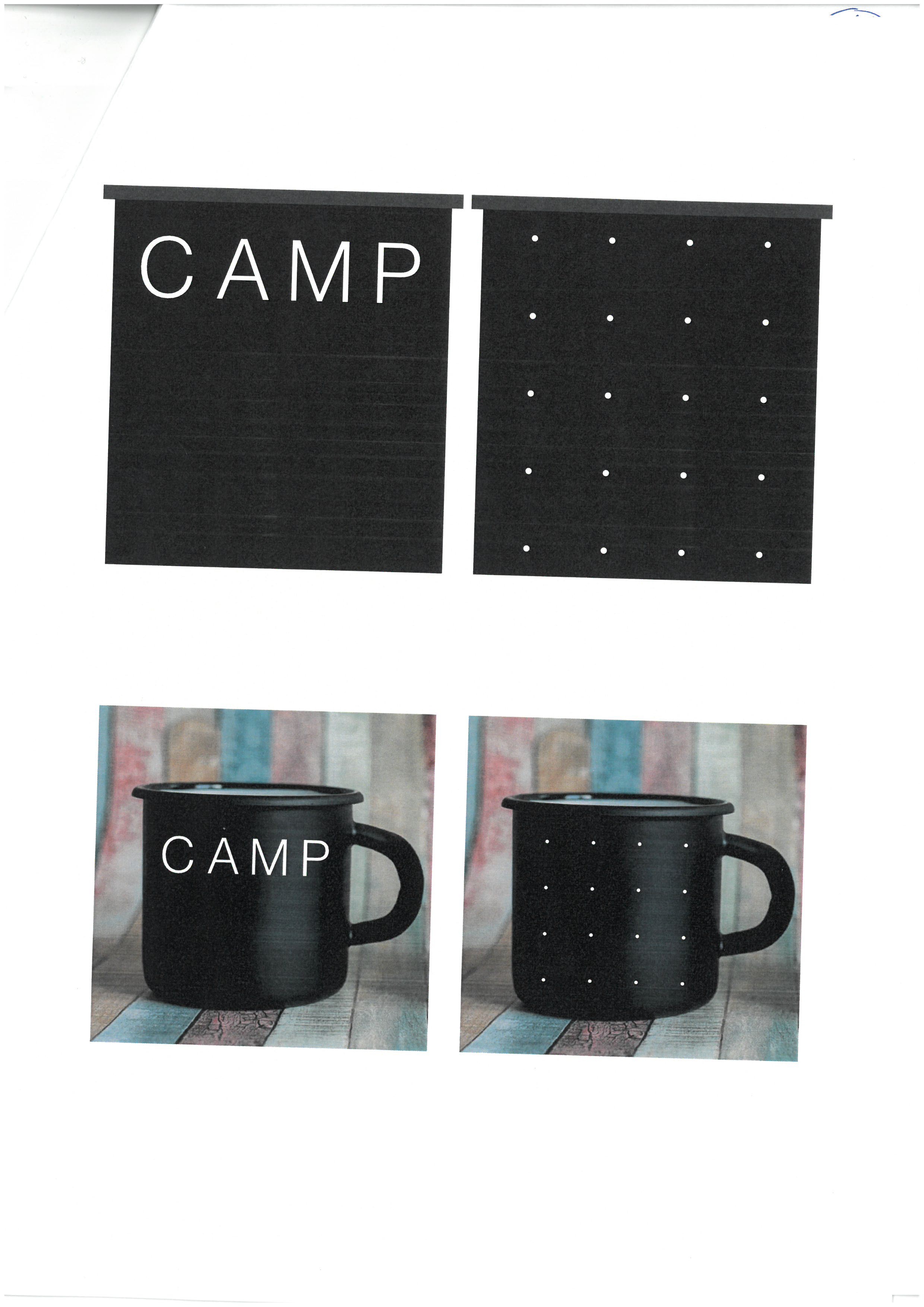 